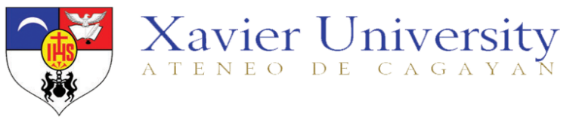 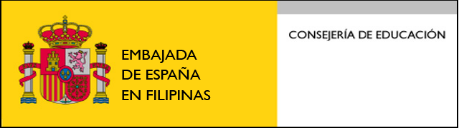 To:  		School Heads/Colleges/Universities/MindanaoFrom:	Office of International Cooperation and Networking/Center for Languages, Xavier University and Consejeria de Educación, Embajada de España en FilipinasRe:		Invitation to the Talleres de Formacion para Profesores de EspañolDate: 		May 16 to 20, 2016Xavier University’s, Office of International Cooperation and Networking, through its Center for Languages, in cooperation with the Consejeria de Educacion, Embajada de España en Filipinas, cordially invites you to the Talleres de Formacion para Profesores de Español, to be held on May 16 to 20, 2016 at the Speech and Language Laboratory, SBM Building, Xavier University, Cagayan de Oro City.  The workshop is a five-day intensive introductory training program for teachers and future teachers of Spanish in order to address the dearth of foreign language proficiency trainings in Mindanao.  The training is also helpful to History teachers and students in order to enhance awareness and understanding of our Hispanic Heritage.Workshop fee is Php 5,000.00 for teachers and Php 2,500.00 for students. Fee includes workshop materials, snacks, lunch and certificate.  Payments can be deposited to any Bank of the Philippine Island (BPI) branch, Account Number: 9331-0133-63.  Please keep your receipts/deposit slips for verification purposes.  You may also pay before the start of the workshop.Attached are the registration form and workshop plan.  For nature’s sake, we will endeavor to limit the use of papers.  Hence, please bring with you your laptops and usb for transfer of materials.  For further details and inquiries, kindly contact the undersigned.Atentamente,Catalina H GaiteOrganizadora/Ponentecgaite@xu.edu.ph